TEHNISKĀ SPECIFIKĀCIJA/ TECHNICAL SPECIFICATION Nr. TS 1303.003 v1 Signāllenta kabeļlīnijai, platums 125 mm/ Signal tape for cable, width 125 mmNr./ NoApraksts/ DescriptionMinimālā tehniskā prasība/ Minimum technical requirementPiedāvātās preces konkrētais tehniskais apraksts/ Specific technical description of offered productAvots/ SourcePiezīmes/ RemarksVispārīgā informācija. General informationRažotājs (nosaukums, atrašanās vieta)/ Manufacturer (name and location)Norādīt informāciju/ Specify1303.003 Signāllenta kabelim, plastmasas/ Signal tape for cable, plasticTipa apzīmējums/ Type referenceTehniskai izvērtēšanai parauga piegādes laiks (pēc pieprasījuma)/ Delivery time for sample technical check (on request), working days15 darba dienas/ 15 working daysStandarti/ StandardsAtbilstība standartam  ISO 1183-1:2019  Plastmasas. Neporainu plastmasu blīvuma noteikšanas metodes/ Conformity to ISO 1183-1:2019). Plastics –Methods for determining the density of non-ceccular plastics.Atbilst/ ConfirmAtbilstība standartam   ISO 178:2019  Plastmasas. Lieces īpašību noteikšana/ Conformity to ISO 178:2019 Plastics – Determination of flexural propertiesAtbilst/ ConfirmVides nosacījumi/ Environmental conditionsParedzēts noguldīt gruntī virs kabeļa, brīdināšanai par tā esamību/ Intended to be laid in the ground above the cable for warning of its presenceAtbilst/ ConfirmTehniskā informācija/ Technical informationBiezums, mm/ Thickness, mm0.15Platums, mm/ Width, mm125Plastmasas izstrādājuma brīdinājuma signāllenta ar uzrakstiem: AS „Sadales tīkls” Logo; „Kabelis"; brīdinājuma zīme: „Bīstami elektrība”, dzeltenā krāsā, zemē guldāma/ Plastic producēt signal tape with text: “AS Sadales tīkls” Logo; “Kabelis”; warning sign “Bīstami, elektrība”, yellow colour, underground installationJā/YesEkspluatācijas laiks, gadi/ Operation time, years>401 piegādes vienības garums, m/ 1 delivered unit length, m500Informatīvs attēls:Atbilst/ Confirm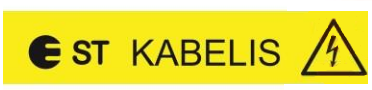 